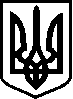 ВОРОНОВИЦЬКА  СЕЛИЩНА  РАДАВІННИЦЬКИЙ  РАЙОН  ВІННИЦЬКА  ОБЛАСТЬВИКОНАВЧИЙ  КОМІТЕТР І Ш Е Н Н Я  № 35615 листопада 2017 року                                                            смт. Вороновиця                                   Про розгляд заяви гр.  Шеховцової Лариси  Пантелеймонівни  про уточнення  поштової адреси  житловому будинку,  господарським спорудам, що знаходяться в смт.  Вороновиця  вул. Гагаріна.       Заслухавши інформацію  Ковінько О.Г., селищного голови та розглянувши заяву гр. Шеховцової Лариси Пантелеймонівни  про уточнення поштової адреси    житловому будинку,  господарським спорудам,   що знаходяться в смт. Вороновиця вул. Гагаріна, 28 кв.5   враховуючи   подані  документи, відповідно до ст.14 Закону України «Про основи містобудування», ст. 31 Закону України “Про місцеве самоврядування в Україні”, виконавчий комітет селищної радиВ И Р І Ш И В:       1.Уточнити  поштову адресу   житловому будинку з господарськими спорудами,   які  належать   Шеховцовій Ларисі Пантелеймонівні,  а саме:- існуюча поштова  адреса: вул. Гагаріна, 28/26   смт. Вороновиця  Вінницького району Вінницької області.-Уточнена поштова адреса:  вул.  Гагаріна, 28 кв.5  смт. Вороновиця  Вінницького району Вінницької  області.     2. Рекомендувати  Шеховцовій Л.П. зареєструвати  речове  право   відповідно  вимог  діючого  законодавства.СЕЛИЩНИЙ  ГОЛОВА                                      О.Г.КОВІНЬКО